Sign-up – TTIA Webinar 2-11-2023  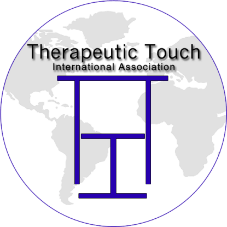 12:00 – 2:30 PM Eastern  Check the time in your AreaTherapeutic Touch® Community Care Course Facilitator
            Open to All  – Everyone is welcome        Therapeutic Touch International AssociationSign-ups received after Tuesday, February 7th will not be accepted.You will receive a Zoom link with more information the week of the webinar. Once you register with Zoom you will receive a link to join.Name: Email: Member: $10.00   Non-Member: $12.00

Recording	       DID NOT Attend              Attendee – Free  Member $10.00             Non-Member $12.00
CNEs 5 Hours $5.00 Member & Non-Member 

Method of Payment: Total on PayPal on Mailing Check 	Website under Dues 	   ORCredit Card # Expiry Date Security Code 		Name on Card: Have you received or offered TT online prior to this webinar? Yes ____ No ____
Save this form and send  it to ttia@therapeutictouch.org 
If you prefer to call the office with your credit card information, it is safe to leave that information on the voice mail.  Call 518-325-1185. 